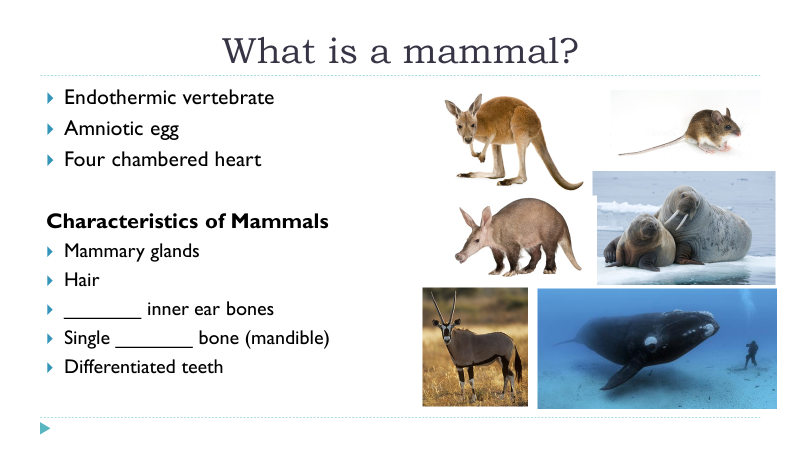 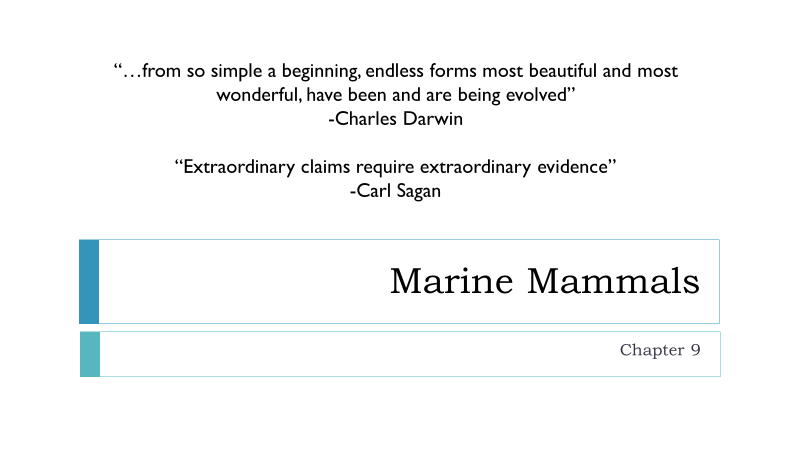   ______________________________________________________________         ______________________________________________________________  ______________________________________________________________         ______________________________________________________________  ______________________________________________________________         ______________________________________________________________  ______________________________________________________________         ______________________________________________________________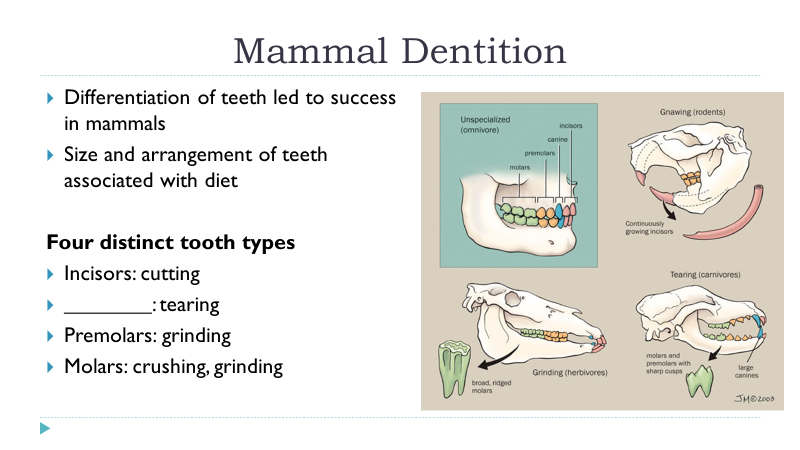 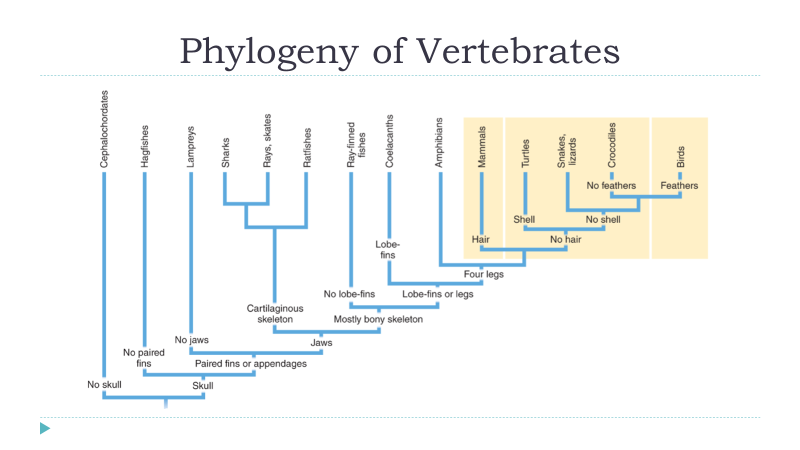 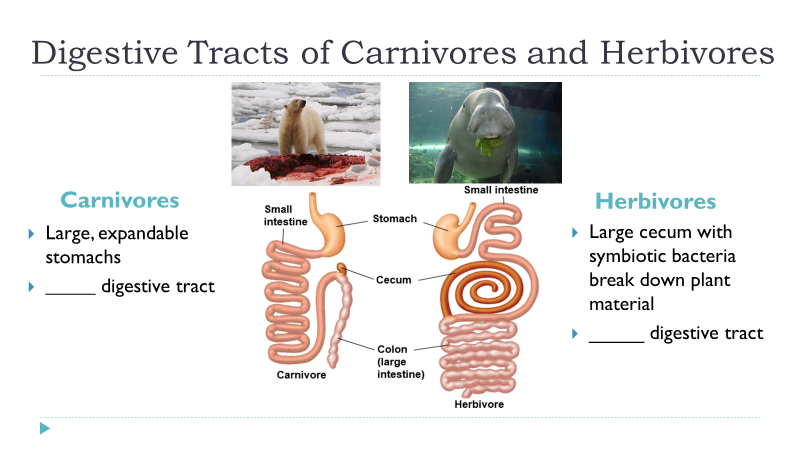 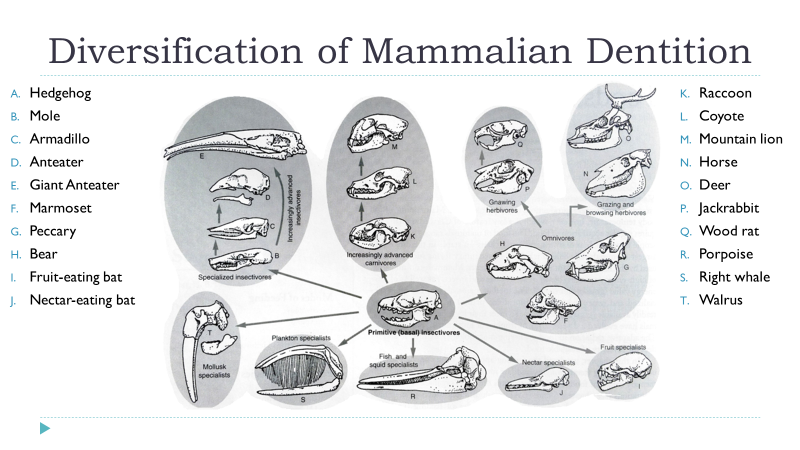   ______________________________________________________________         ______________________________________________________________  ______________________________________________________________         ______________________________________________________________  ______________________________________________________________         ______________________________________________________________  ______________________________________________________________         ______________________________________________________________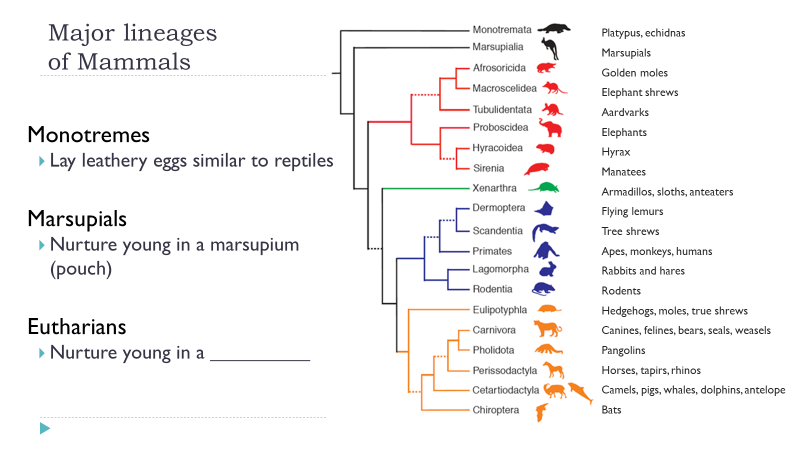 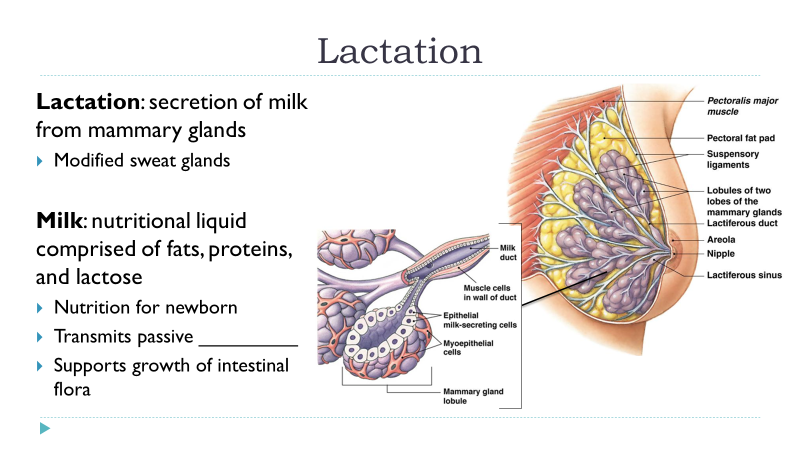 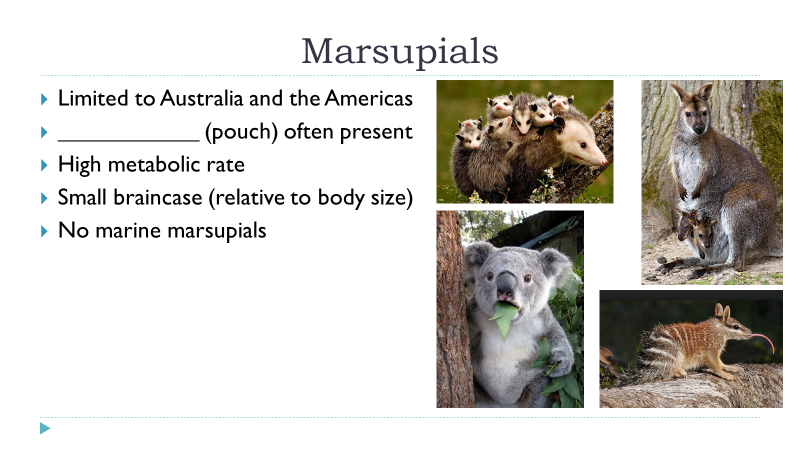 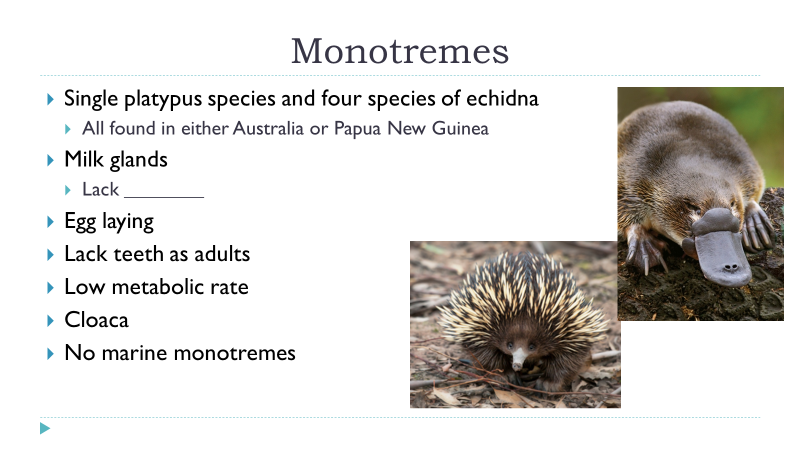   ______________________________________________________________         ______________________________________________________________  ______________________________________________________________         ______________________________________________________________  ______________________________________________________________         ______________________________________________________________  ______________________________________________________________         ______________________________________________________________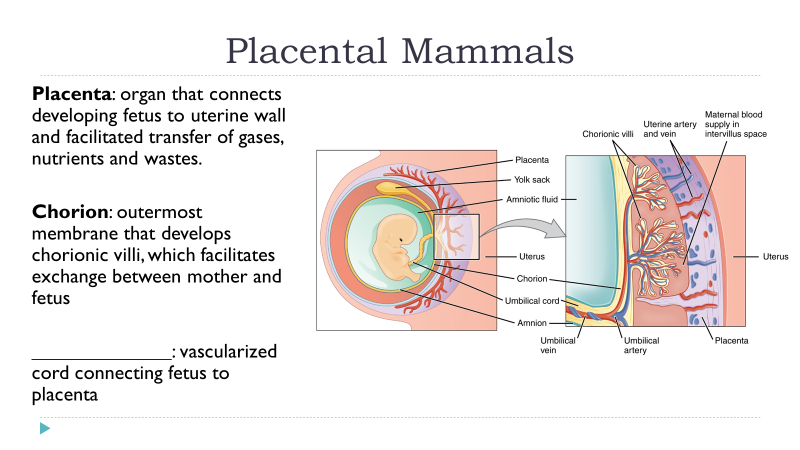 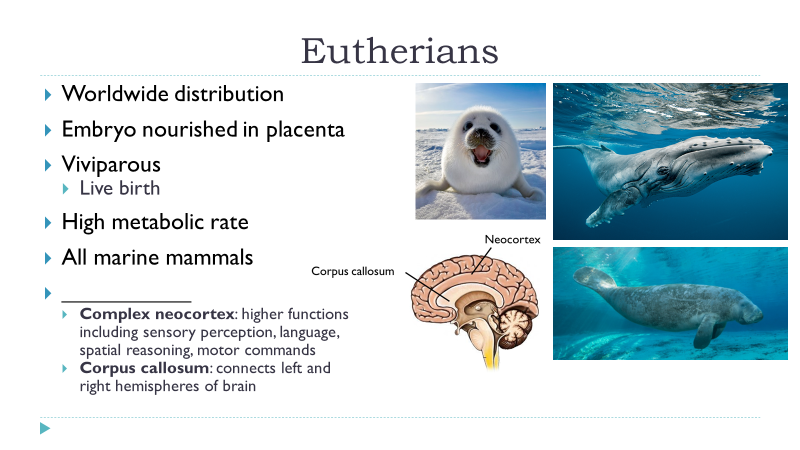 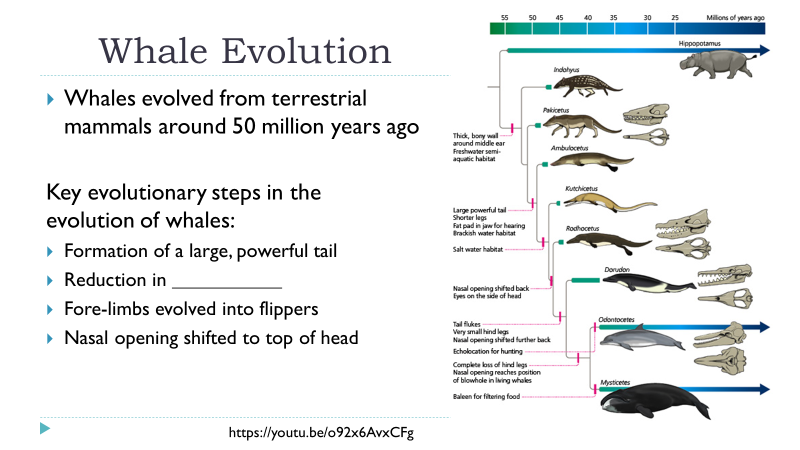 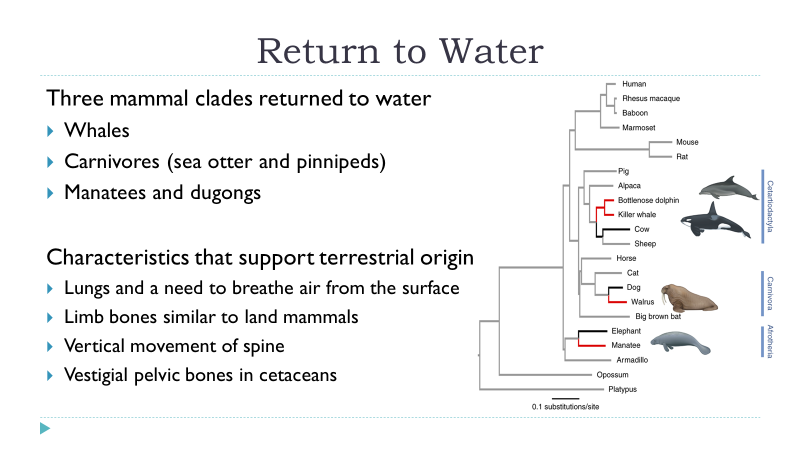   ______________________________________________________________         ______________________________________________________________  ______________________________________________________________         ______________________________________________________________  ______________________________________________________________         ______________________________________________________________  ______________________________________________________________         ______________________________________________________________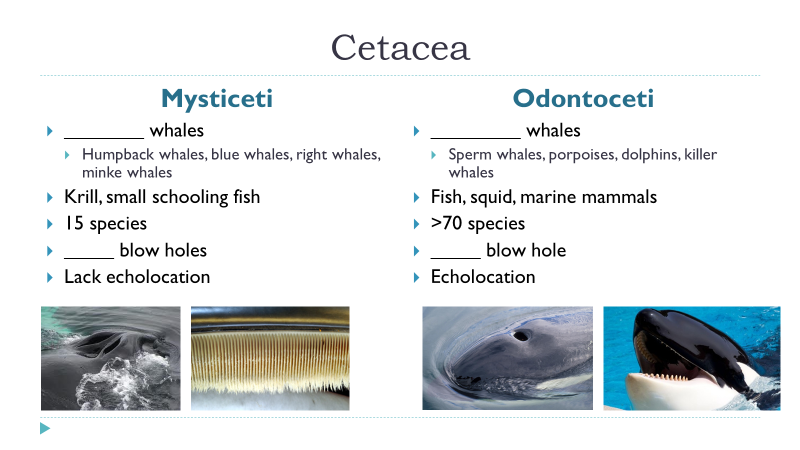 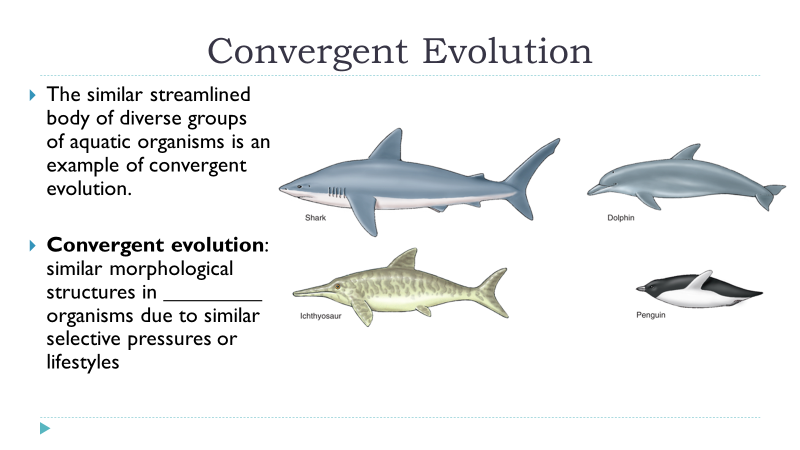 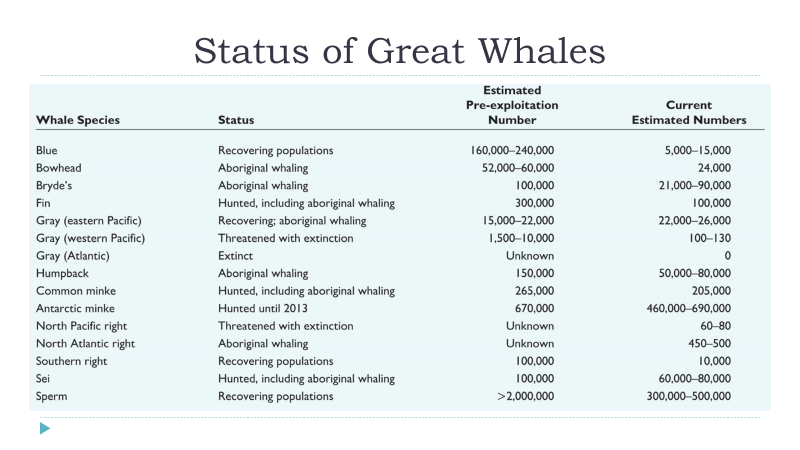 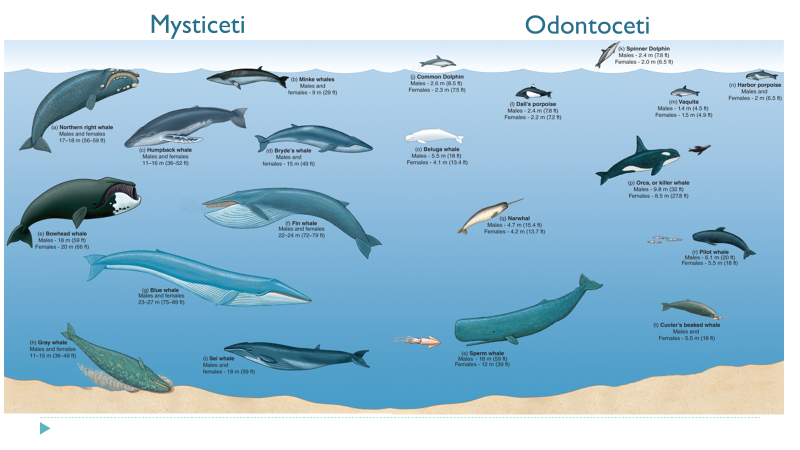   ______________________________________________________________         ______________________________________________________________  ______________________________________________________________         ______________________________________________________________  ______________________________________________________________         ______________________________________________________________  ______________________________________________________________         ______________________________________________________________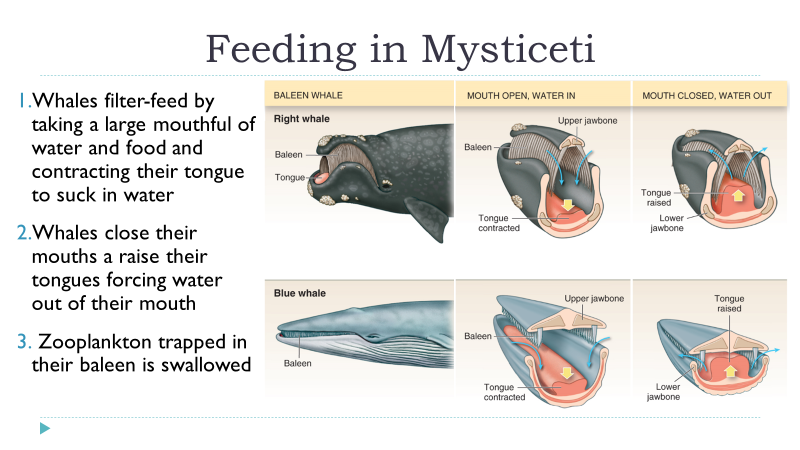 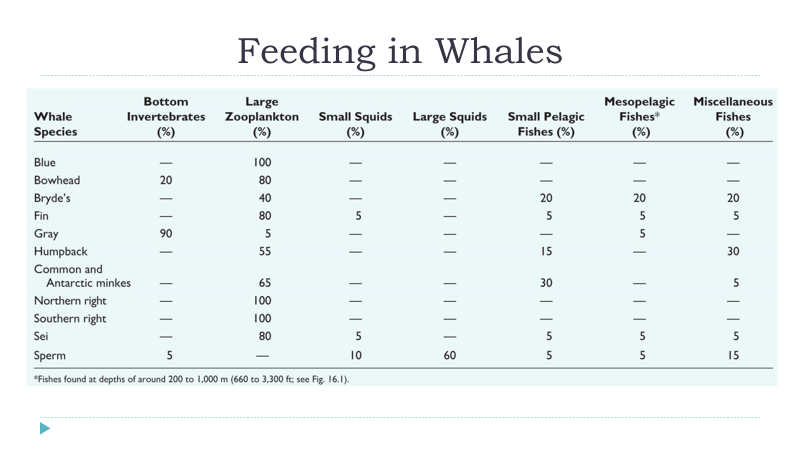 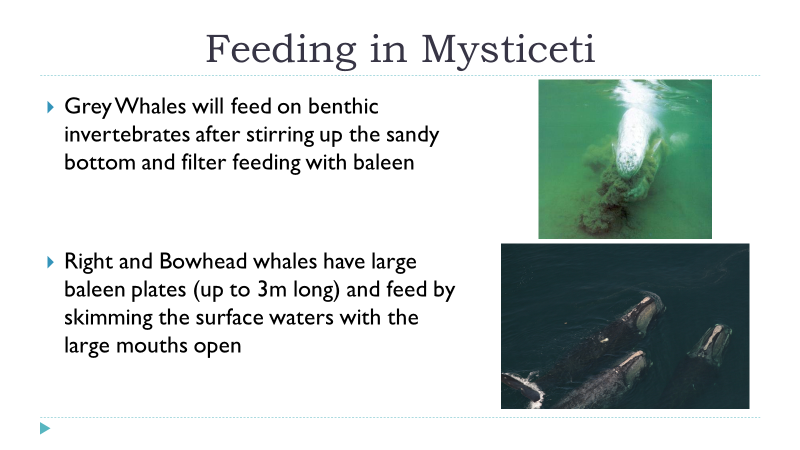 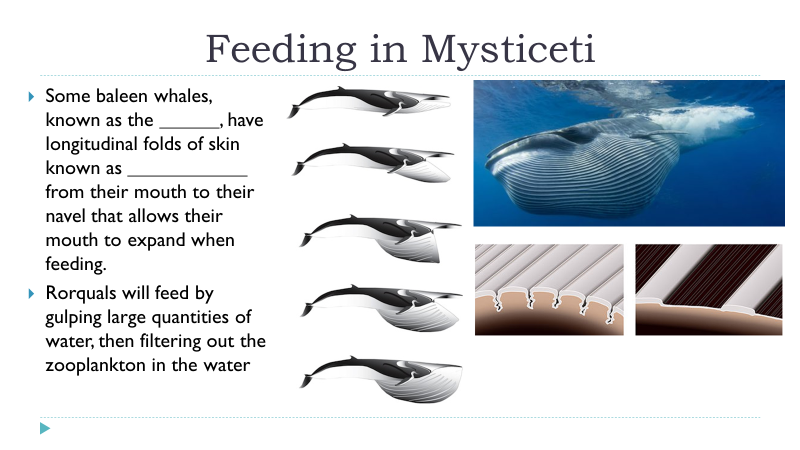   ______________________________________________________________         ______________________________________________________________  ______________________________________________________________         ______________________________________________________________  ______________________________________________________________         ______________________________________________________________  ______________________________________________________________         ______________________________________________________________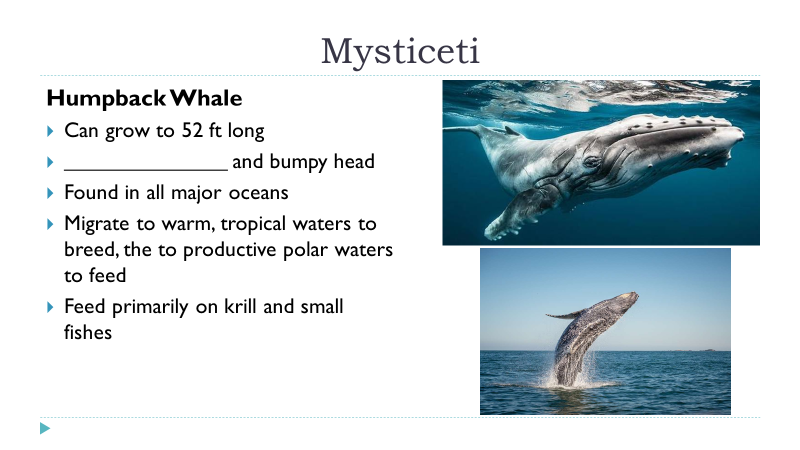 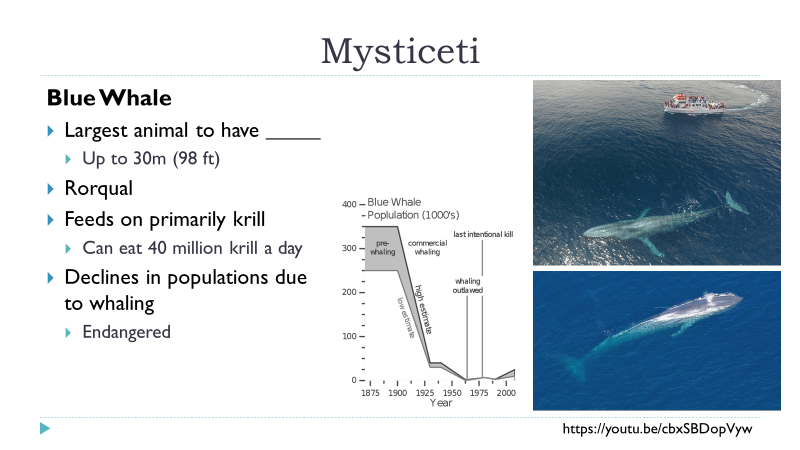 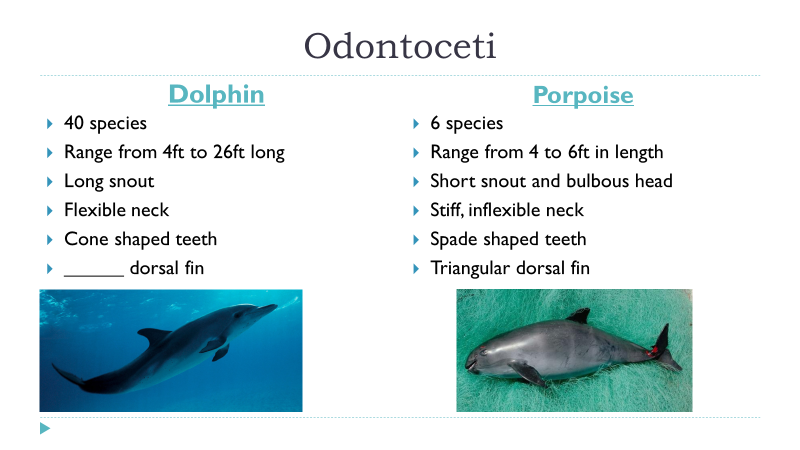 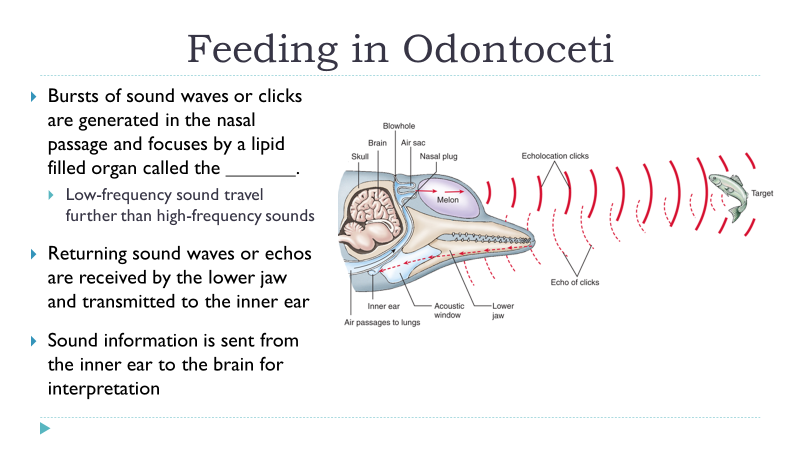   ______________________________________________________________         ______________________________________________________________  ______________________________________________________________         ______________________________________________________________  ______________________________________________________________         ______________________________________________________________  ______________________________________________________________         ______________________________________________________________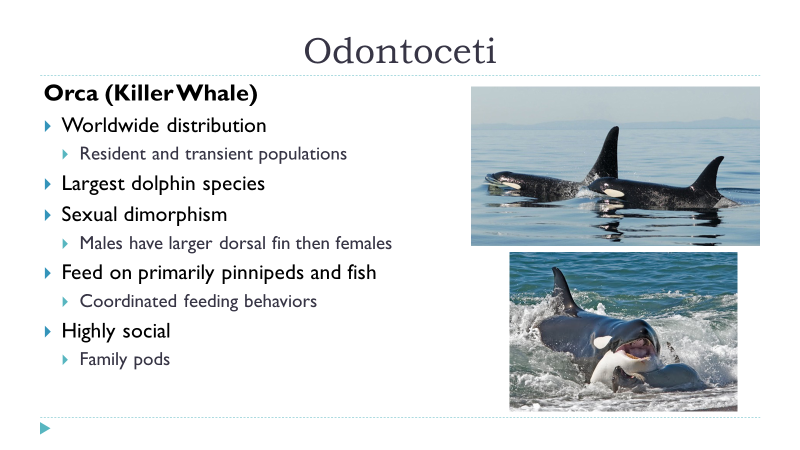 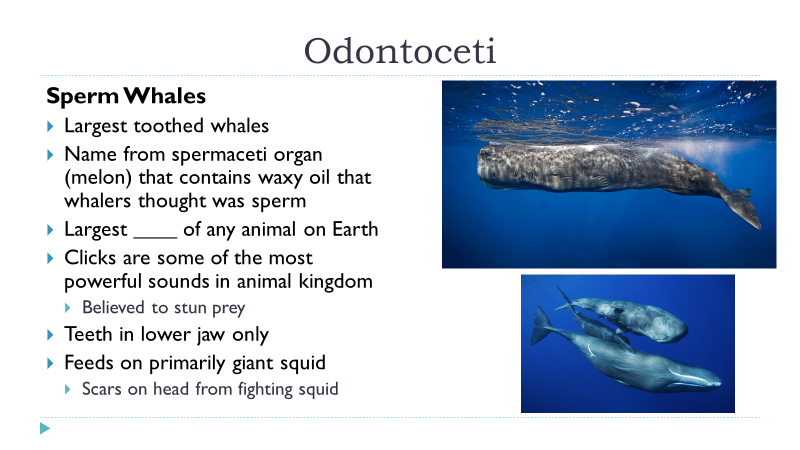 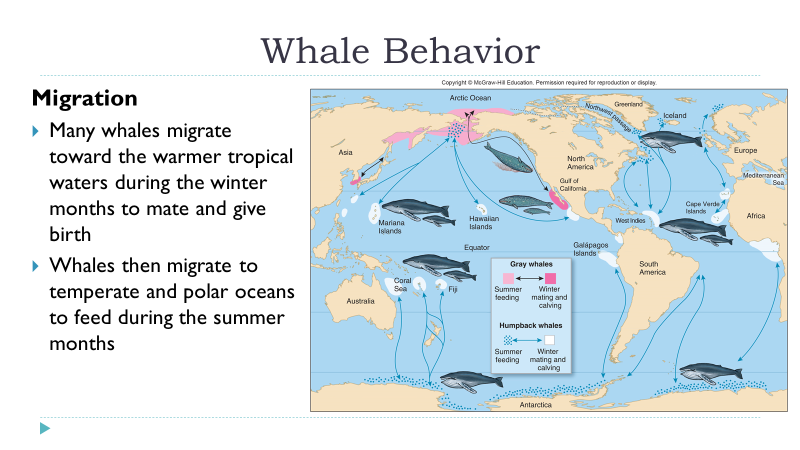 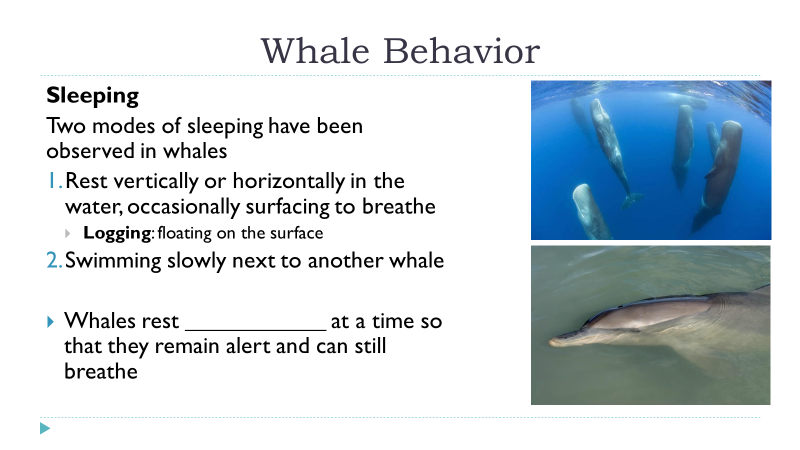   ______________________________________________________________         ______________________________________________________________  ______________________________________________________________         ______________________________________________________________  ______________________________________________________________         ______________________________________________________________  ______________________________________________________________         ______________________________________________________________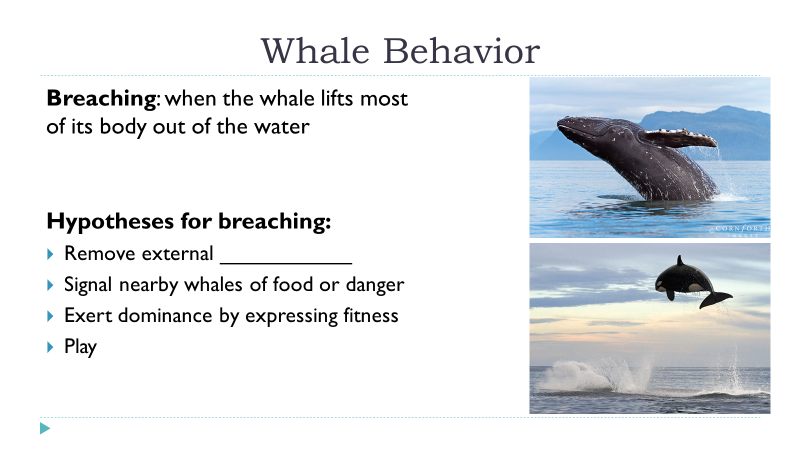 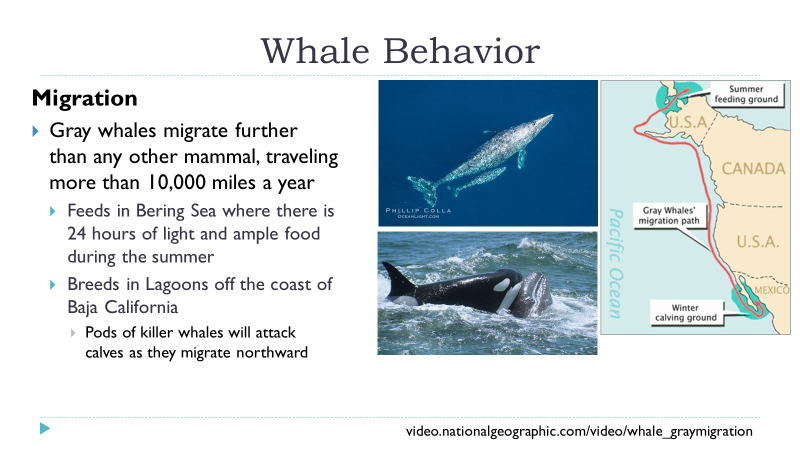 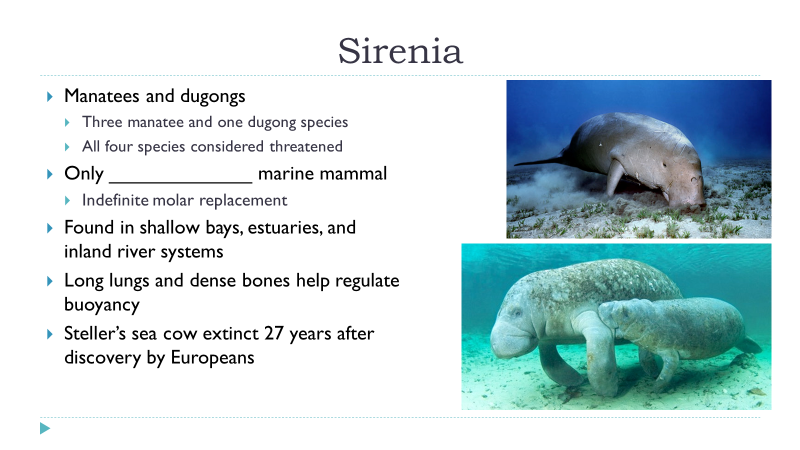 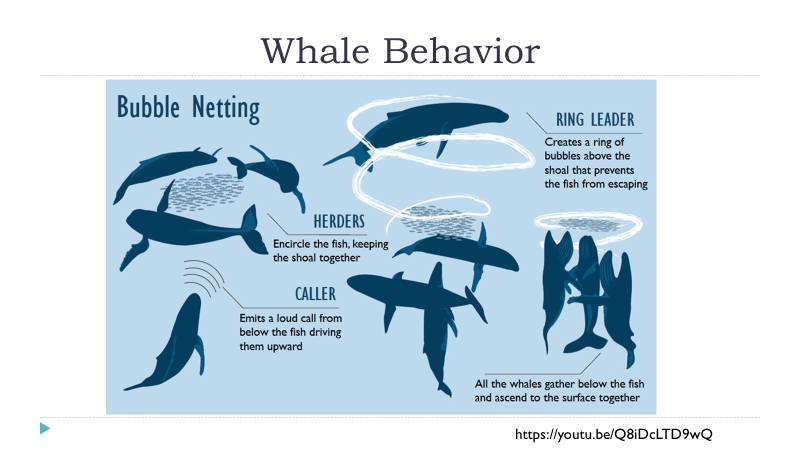   ______________________________________________________________         ______________________________________________________________  ______________________________________________________________         ______________________________________________________________  ______________________________________________________________         ______________________________________________________________  ______________________________________________________________         ______________________________________________________________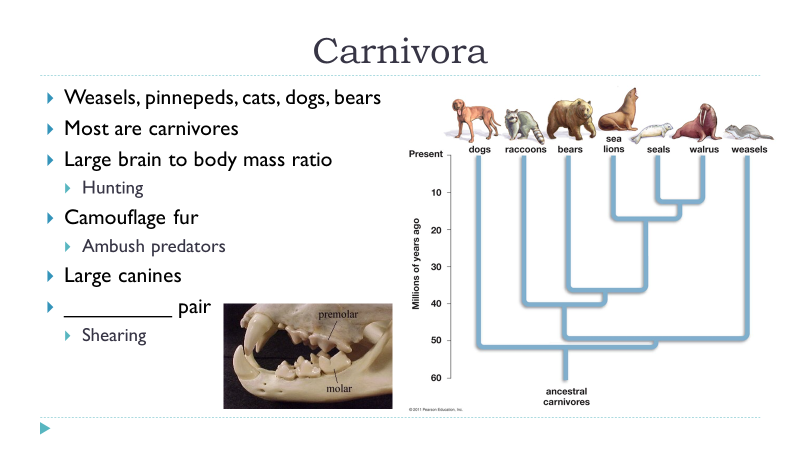 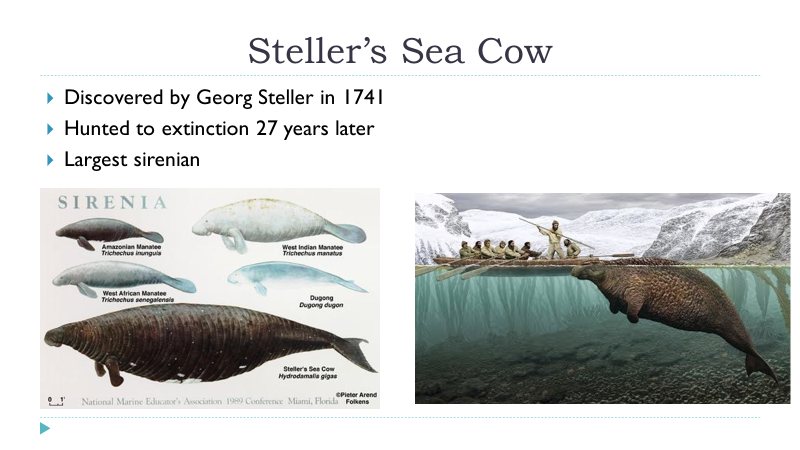 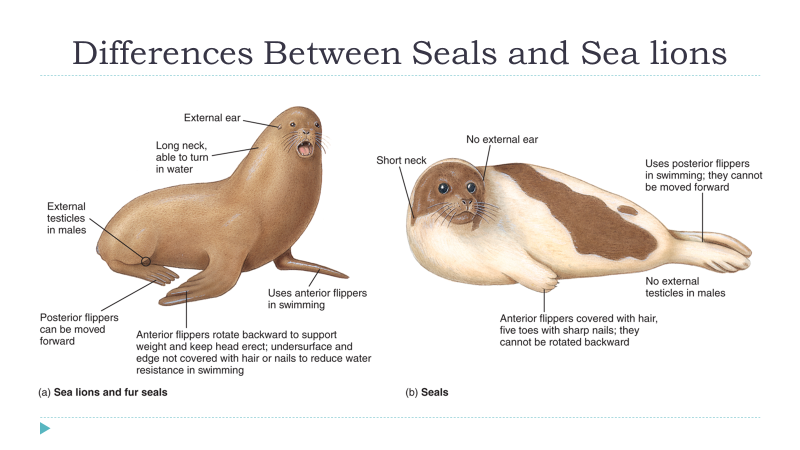 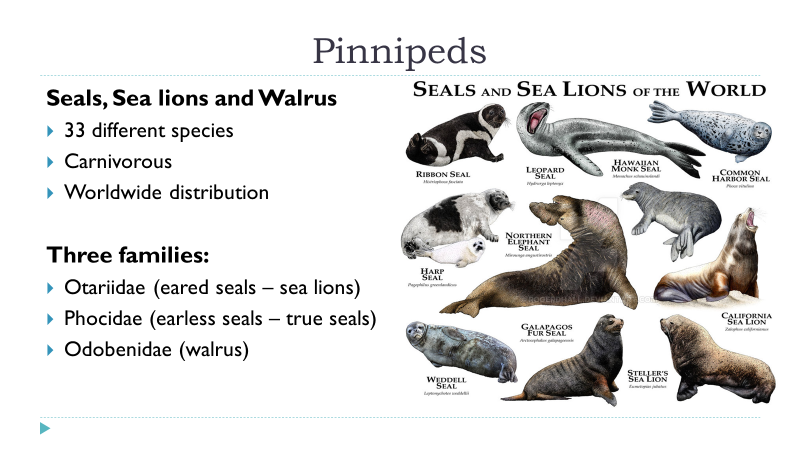   ______________________________________________________________         ______________________________________________________________  ______________________________________________________________         ______________________________________________________________  ______________________________________________________________         ______________________________________________________________  ______________________________________________________________         ______________________________________________________________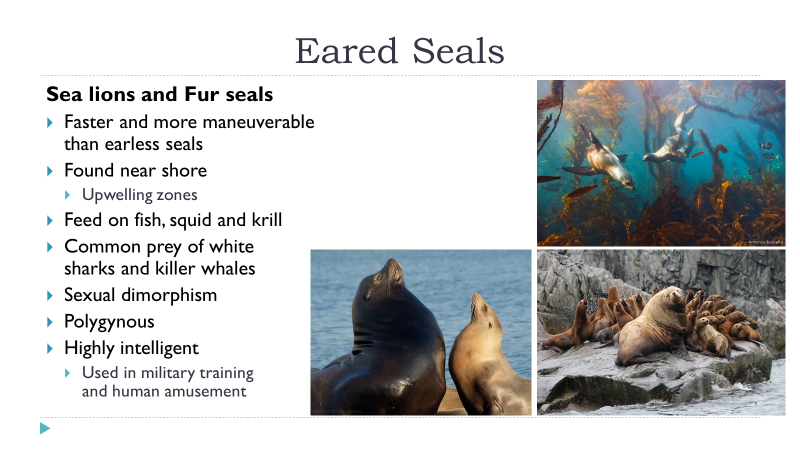 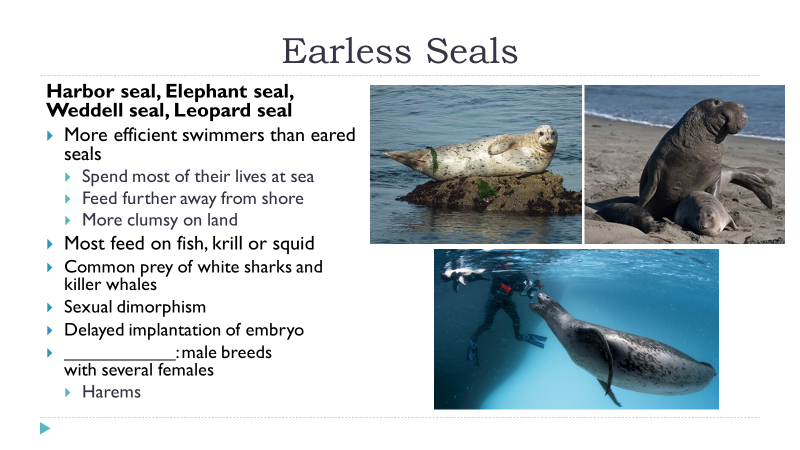 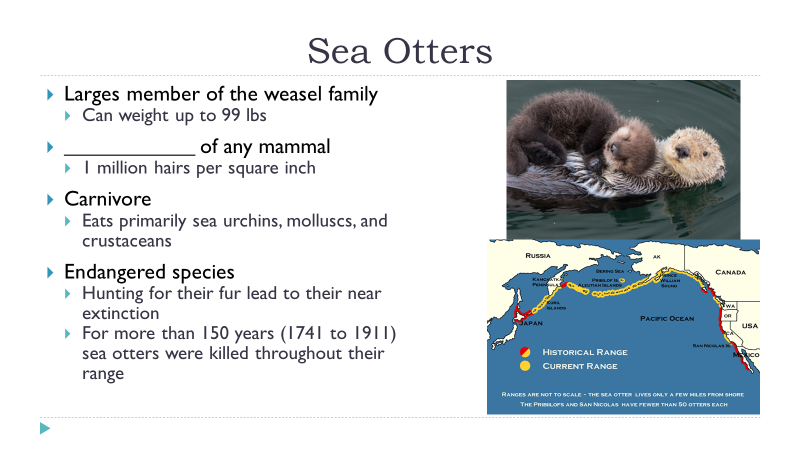 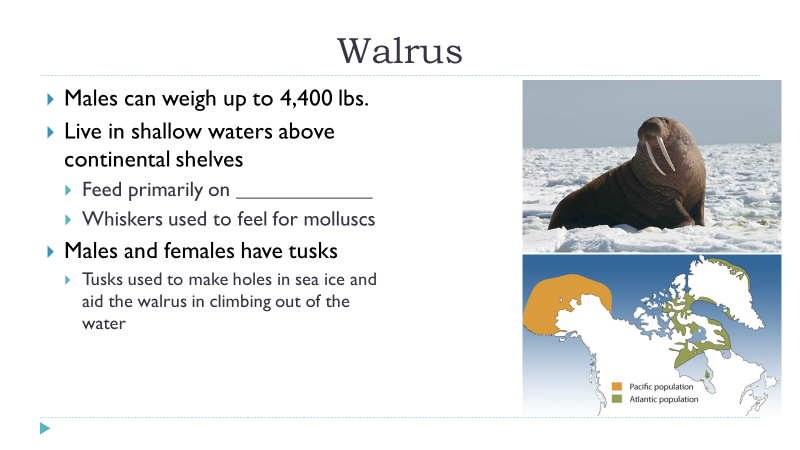   ______________________________________________________________         ______________________________________________________________  ______________________________________________________________         ______________________________________________________________  ______________________________________________________________         ______________________________________________________________  ______________________________________________________________         ______________________________________________________________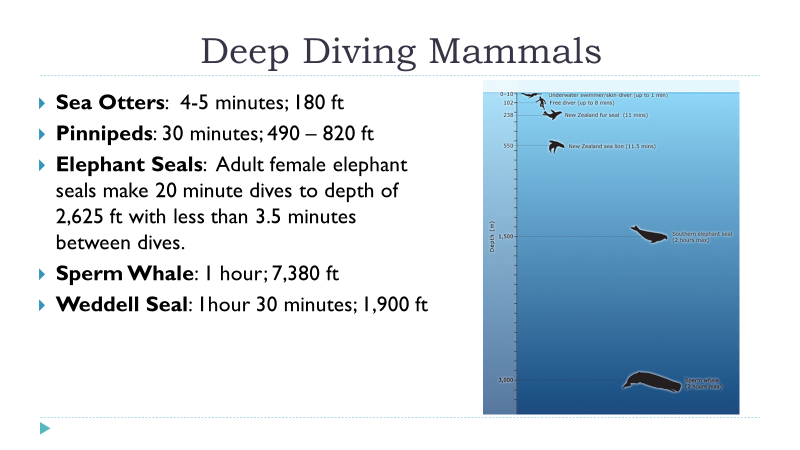 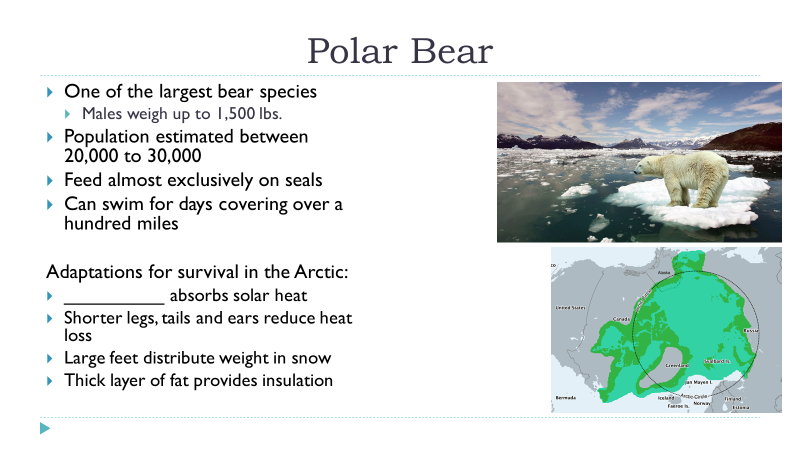 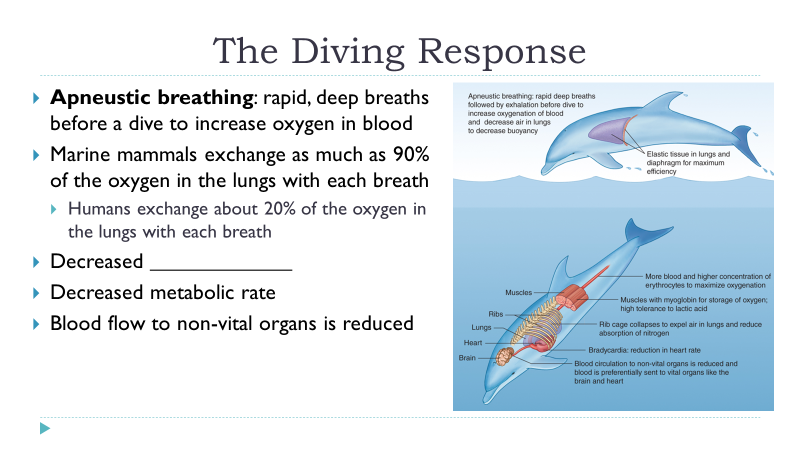 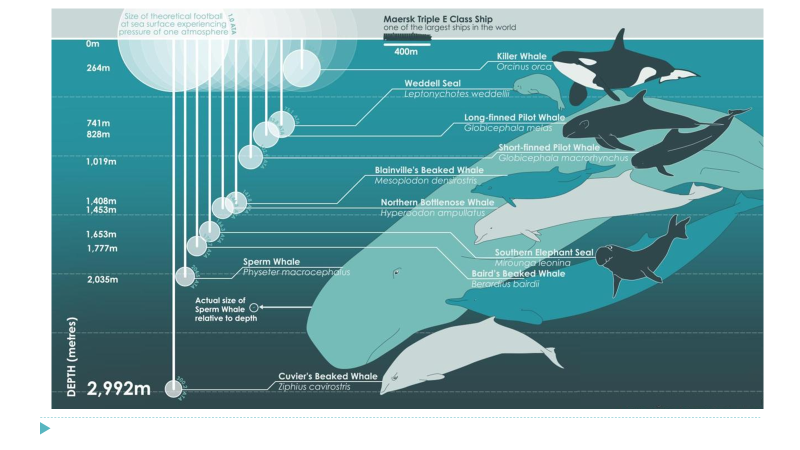   ______________________________________________________________         ______________________________________________________________  ______________________________________________________________         ______________________________________________________________  ______________________________________________________________         ______________________________________________________________  ______________________________________________________________         ______________________________________________________________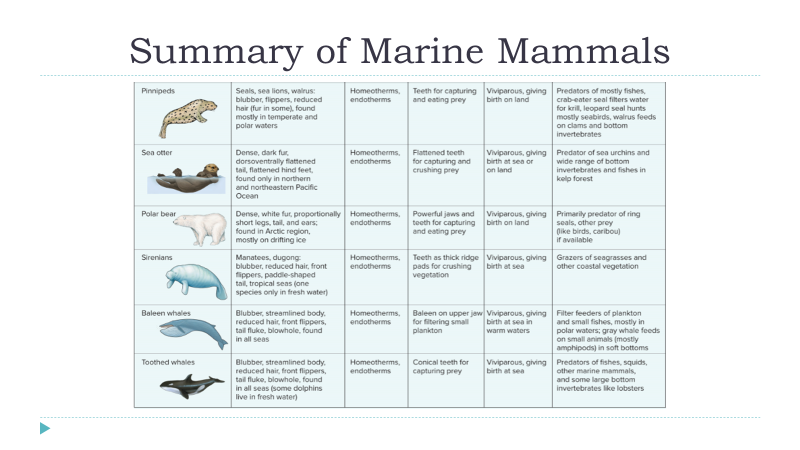 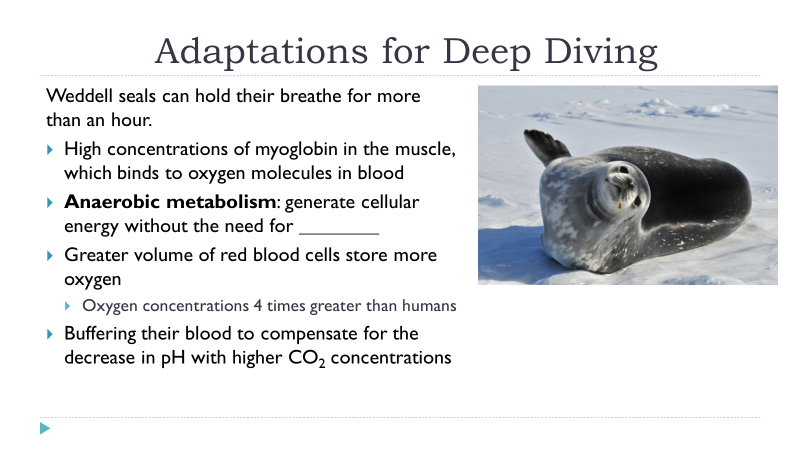 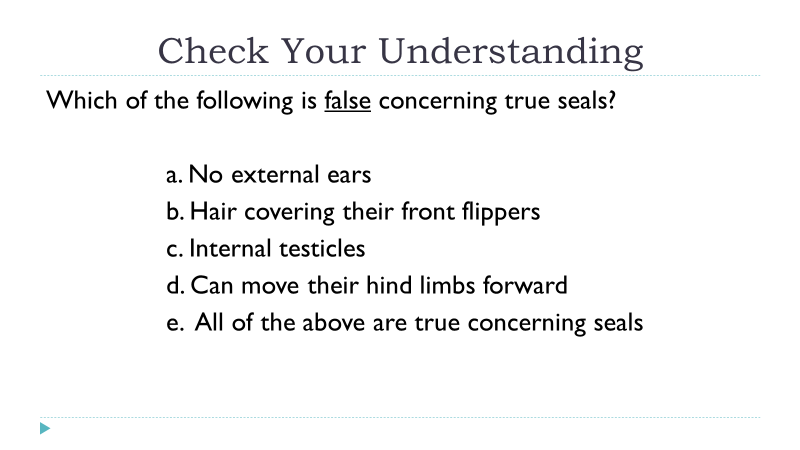 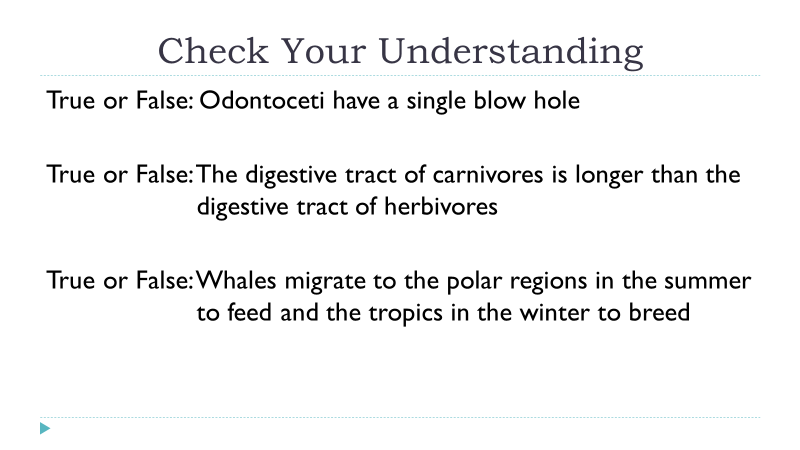  ______________________________________________________________         ______________________________________________________________  ______________________________________________________________         ______________________________________________________________  ______________________________________________________________         ______________________________________________________________  ______________________________________________________________         ______________________________________________________________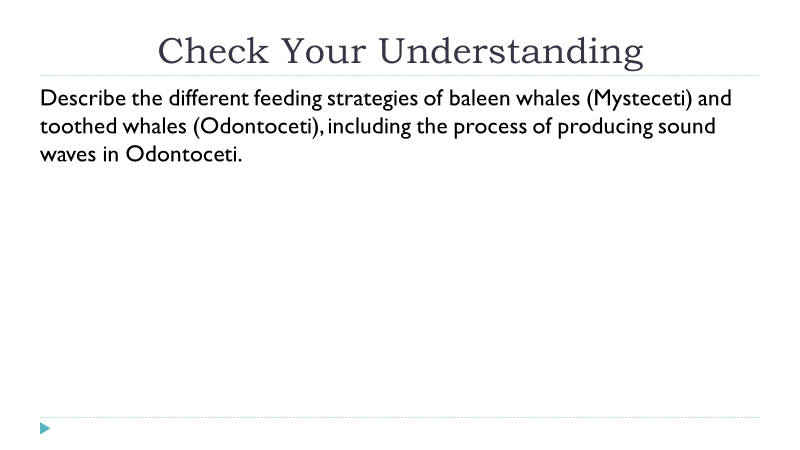 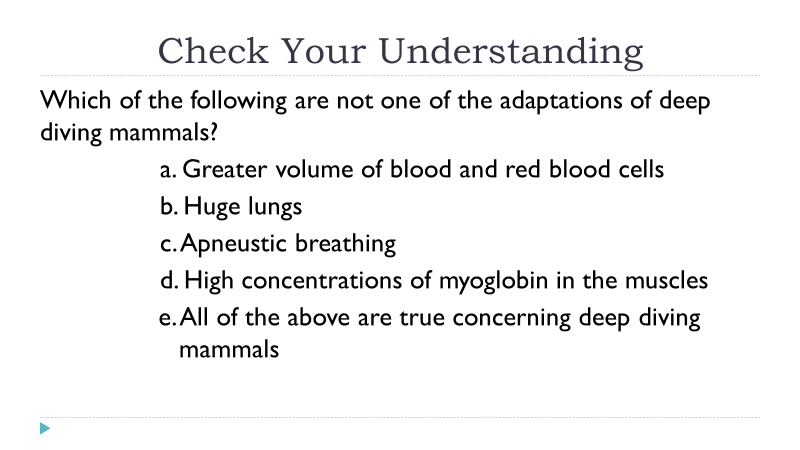 